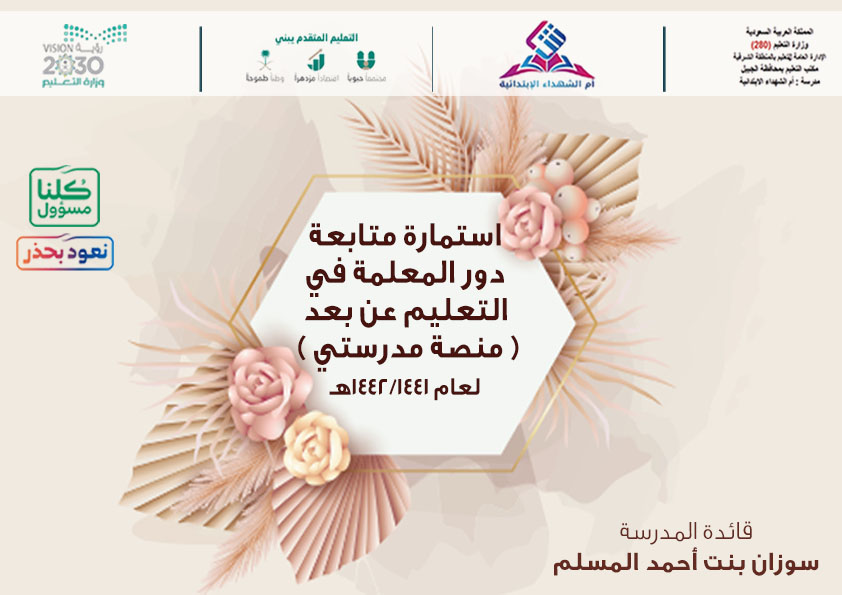 استمارة متابعة دور المعلمة في التعليم عن بعد ( منصة مدرستي )للفصل الدراسي الأول لعام 1441/1442هـاسم المعلمة : .........................................   مادة التدريس : ................................................................................. عدد الحصص: (       )الأسبوعالتاريختسجيـــل الدخـــولالتمشي مع خطة توزيع المنهـجالـدروس الافتراضيةالدروس غير الافتراضيةالإثراءاتالأنشطــــة والواجباتالتقييـم والاختباراترصد الحضور والغيـابحضــور الاجتماعات الافتراضيـةتقديم التقرير الأسـبوعيملاحظات الرئيســة المباشرةمن ....... / ..... إلى ...... / ..... /1442هـمن ....... / ..... إلى ...... / ..... /1442هـمن ....... / ..... إلى ...... / ..... /1442هـمن ....... / ..... إلى ...... / ..... /1442هـمن ....... / ..... إلى ...... / ..... /1442هـمن ....... / ..... إلى ...... / ..... /1442هـمن ....... / ..... إلى ...... / ..... /1442هـمن ....... / ..... إلى ...... / ..... /1442هـمن ....... / ..... إلى ...... / ..... /1442هـمن ....... / ..... إلى ...... / ..... /1442هـمن ....... / ..... إلى ...... / ..... /1442هـمن ....... / ..... إلى ...... / ..... /1442هـمن ....... / ..... إلى ...... / ..... /1442هـمن ....... / ..... إلى ...... / ..... /1442هـمن ....... / ..... إلى ...... / ..... /1442هـمن ....... / ..... إلى ...... / ..... /1442هـ